My name is Julia Britvina. I am 15 years old. I am a student of  the 9th grade. I go to school number 168. I am interested in such hobbies as skiing, snowboarding, swimming, jet-skiing, travelling and so on. I love my friends. I like to go with them to different unusual places.My native city is St.-Petersburg. St.-Petersburg is a very gorgeous city with great history. There are a lot of monuments, museums, palaces in my city. It is a cultural capital of Russia.My family consists of my mother, father, younger sister and me. I prefer to play with my sister, read books for her. Being her elder sister I attempt to improve her knowledge about world. I find that she is smart. I adore my closed relatives. I have two dogs and a puppy. They are black sheep-dogs. I like to walk with them and to teach my puppy.I prefer travelling. I travel with my parents, sister and friends. I am going to visit England with my friend this summer. I have visited a lot of countries like Germany, France, Austria, Spain, Turkey, Egypt, Italy, Czech Republic, Finland, Lapland and Sweden. I like to talk with foreign people from different countries. In winter I ski and snowboard. I have been skiing since five years old. And now I learn to snowboard well. It seems like hard work as I have never tried to snowboard before. My parents also like skiing and snowboarding.In summer I Jet ski. It is shocking  but interesting. I jet ski with my father in Ladoga. Ladoga is an enormous lake with cold water.I enjoy my life.With best wishes.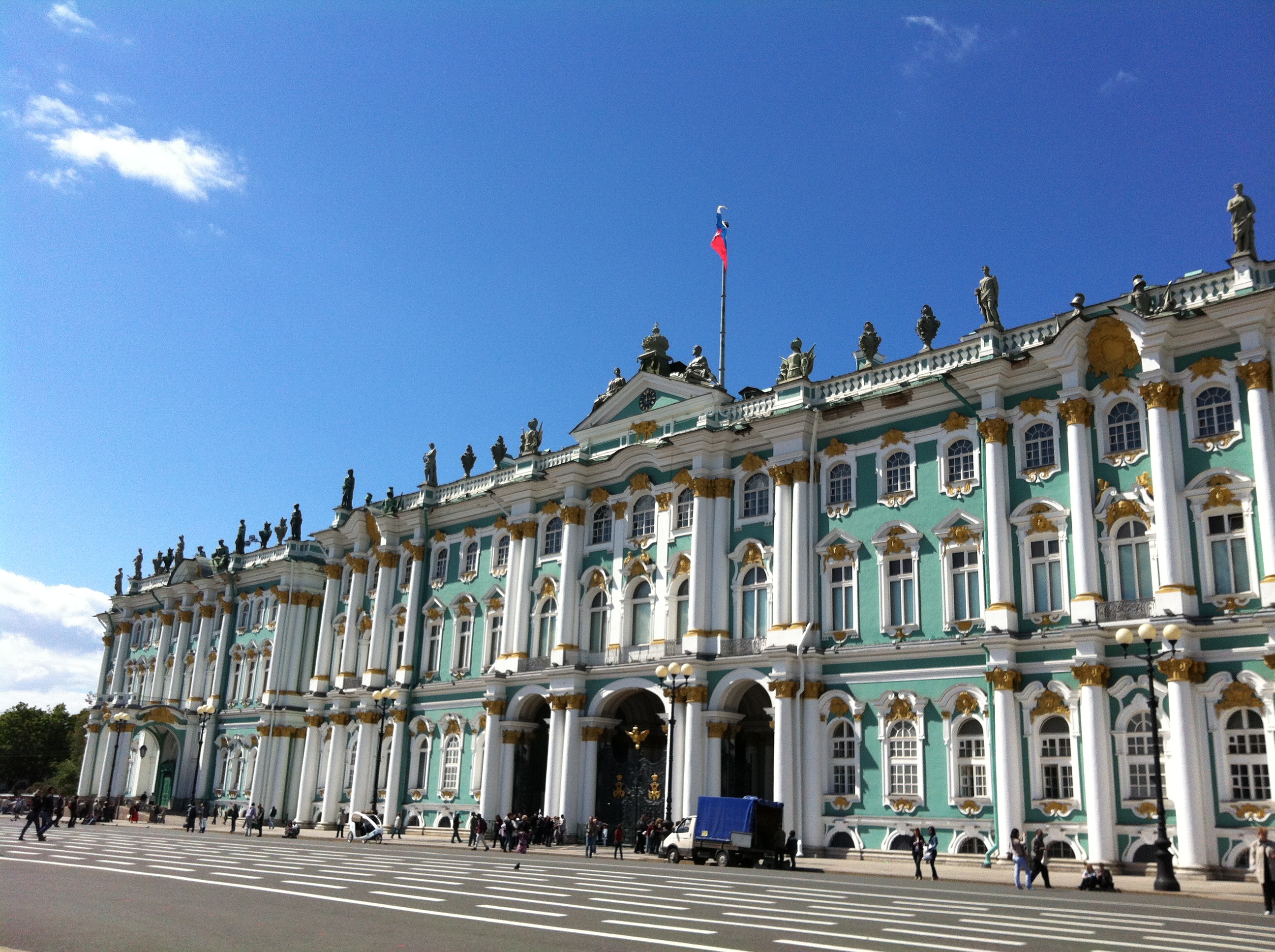 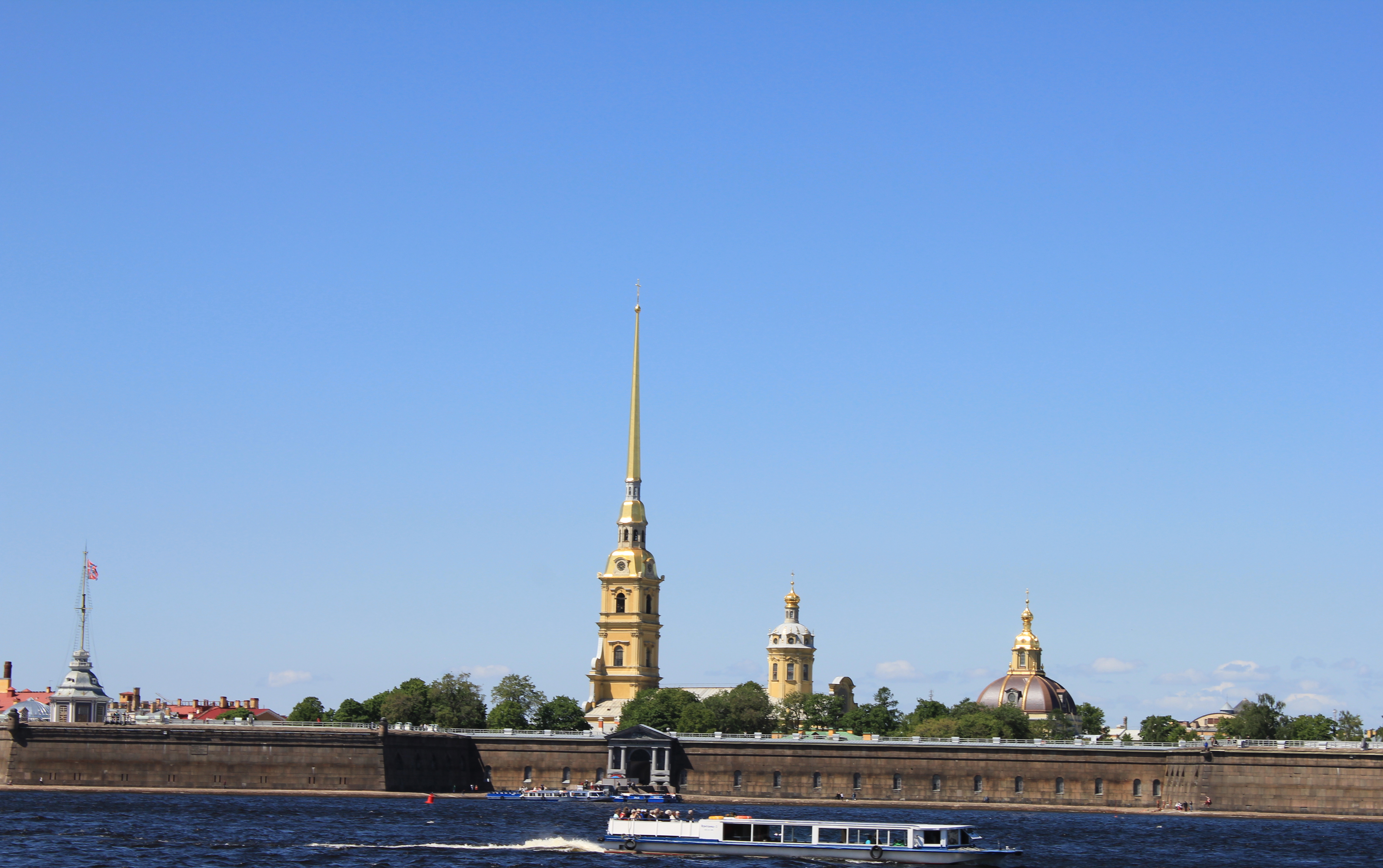 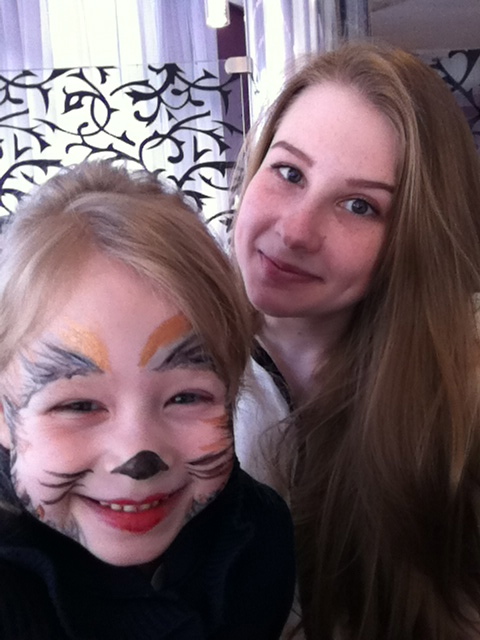 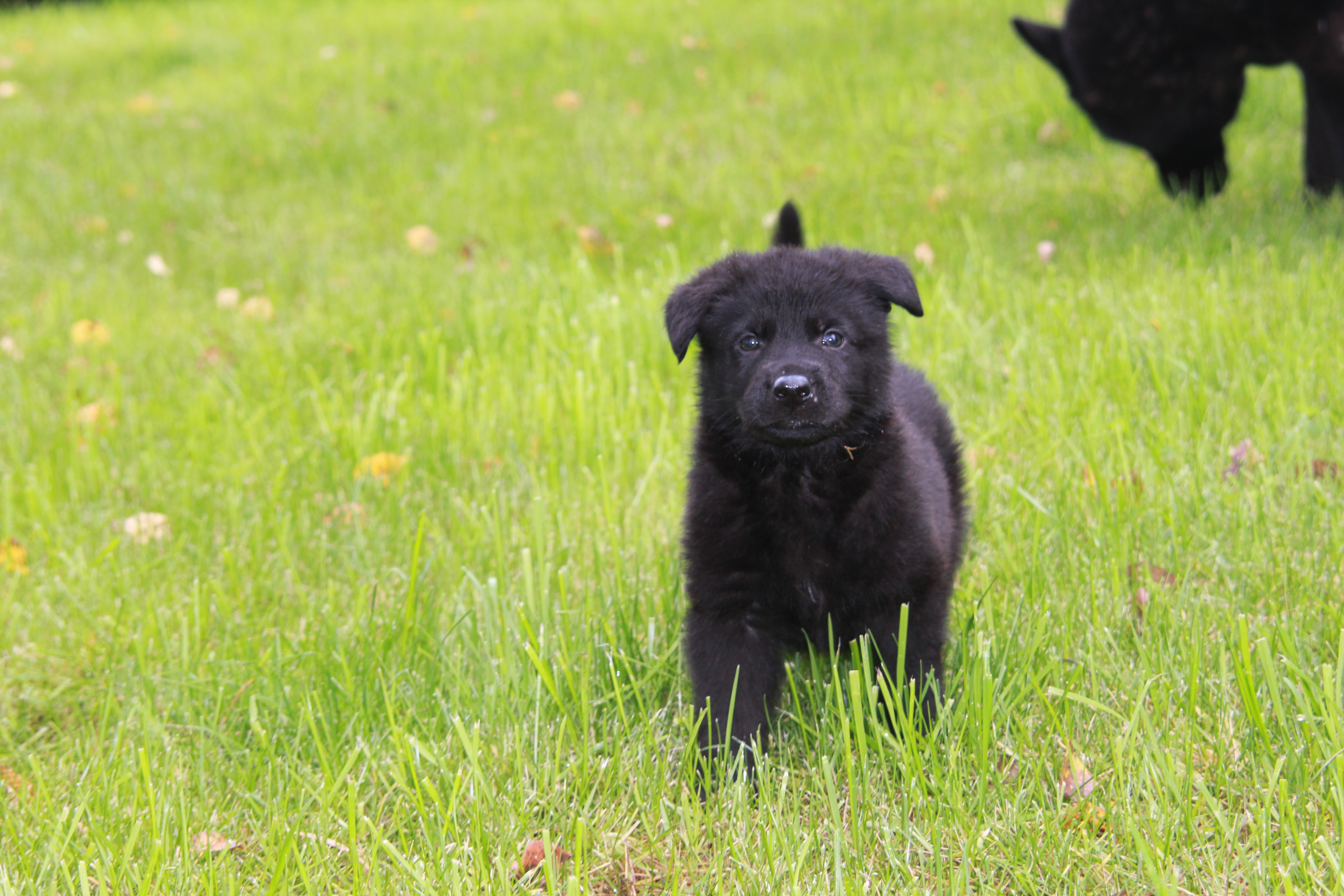 